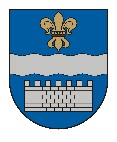 DAUGAVPILS PILSĒTAS PAŠVALDĪBAReģ. Nr. 90000077325, K. Valdemāra iela 1, Daugavpils, LV-5401, tālr. 65404344, 65404365, fakss 65421941e-pasts: info@daugavpils.lv   www.daugavpils.lvDaugavpilī ĀRKĀRTAS SĒDES  PROTOKOLS2022.gada 28.janvārī                                                                           	          Nr.4	SĒDE NOTIEK DOMES SĒŽU ZĀLĒ	                    				SĒDE NOTIEK VIDEOKONFERENCES REŽĪMĀSĒDE SASAUKTA 	plkst. 13:00  SĒDI ATKLĀJ 	plkst. 13:00SĒDES DARBA KĀRTĪBA:1. Par finansējuma piešķiršanu Sporta organizācijām.2. Par Daugavpils domes saistošo noteikumu  „Papildus sociālās palīdzības un brīvprātīgās iniciatīvas pabalsti Daugavpils valstspilsētas pašvaldībā” apstiprināšanu.3. Par grozījumiem Daugavpils domes 2021.gada 16.decembra saistošajos noteikumos Nr.67 “Par Daugavpils valstspilsētas pašvaldības īpašumā vai valdījumā esošo dzīvojamo telpu īres maksu” .4. Par Daugavpils domes saistošo noteikumu „Braukšanas maksas atvieglojumi Daugavpils valstspilsētas pašvaldības sabiedriskā transporta maršrutu tīklā” apstiprināšanu.5. Par sabiedriskā transporta pakalpojumu tarifiem.6. Par saistošo noteikumu “Par Daugavpils valstspilsētas pašvaldības budžetu 2022.gadam” apstiprināšanu.SĒDI VADA – Daugavpils domes priekšsēdētājs Andrejs ElksniņšSĒDĒ PIEDALĀS - 7 Domes deputāti –  I.Aleksejevs, A.Elksniņš, V.Kononovs, N.Kožanova,                                                                  M.Lavrenovs,  I.Prelatovs, A.VasiļjevsSĒDĒ PIEDALĀS VIDEOKONFERENCES REŽĪMĀ – 8 Domes deputāti-                                                                                             P.Dzalbe, A.Gržibovskis,                                                                                             L.Jankovska, I.Jukšinska,                                                                                             J.Lāčplēsis, V.Sporāne- Hudojana,                                                                                             I.Šķinčs, M.Truskovskis.SĒDĒ PIEDALĀS       - pašvaldības administrācijas darbinieki:                                  S.Šņepste, R.Golovans, E.Upeniece, S.Krapivina, A.Streiķis,                                 T.Dubina, N.Jefimovs S.Pupiņa, I.Šalkovskis, V.Pavloviča, I,Funte,                                 J.Galapovs J.Smirnova, M.Dimitrijeva, E.Kleščinska, N.Bikovka,                                  A.Dobrovoļska, I.Bebriša, E.Ugarinko, D.Krīviņa, I.Saveļjeva,                                  R.Livčāne, I.Šindina.- pašvaldības budžeta iestādes darbinieki:                                        I.Lagodskis, N.Čemodanovs, A.Pudāns, K.Alžāne, L.Drozde,                                        S.Zelča, R.Osmane, L.Žuromska, R,Ģiptere, V.Šteinbergs,                                        J.Šapkova, R.Ķikusts, A.Linkevičs.SĒDI PROTOKOLĒ  - Domes protokolu lietvedības pārzine S.Rimicāne1.§    (51)Par finansējuma piešķiršanu Sporta organizācijāmI.Lagodskis, I.Prelatovs, A.ElksniņšI.Lagodskis ziņo, ka Finanšu komitejā tika palielināts finansējums Biedrībai „SPEEDWAY GRAND PRIX OF LATVIA” uz 465 000.00EUR, un Biedrībai Volejbola klubs “Ezerzeme” uz 65 000.00 EUR.I.Prelatovs jautā, vai finansējums ies caur Izglītības pārvaldi?A.Elksniņš atbild, finansējums ies caur biedrību.I.Prelatovs jautā,  kura futbola komanda pārstāvēs Daugavpili virslīgā.I.Lagodskis atbild, bija pieteikums no biedrības “Futbola centrs Daugavpils”, bet pieteikums neatbilst noteikumiem, jo biedrībai nebija noslēgts līgums ar sporta skolu, kuras pārraudzībā ir konkrētais sporta veids. Tāpēc pieteikums noraidīts.I.Prelatovs jautā, vai  tas nozīmē, ka 2022.gadā Daugavpilij nebūs komandas, kas startēs virslīgā?I.Lagodskis atbild, cik zināms, klubs gatavojas startēt, tiek komplektēta komanda, bet bez pašvaldības finansiālā atbalsta.I.Prelatovs jautā, par cik palielināts volejbola kluba “Ezerzeme” finansējums?A.Elksniņš atbild, par 10 tūkstošiem, līdz 65 tūkstošiem eiro.I.Prelatovs jautā, vai nebija iespējas finansējumu palielināt līdz 71 tūkstotim eiro?A.Elksniņš atbild, ar katru klubu viss tika izrunāts un skaidrot par pieejamo pašvaldības finansējumu.Deputāts P.Dzalbe nepiedalās lēmuma pieņemšanā saskaņā ar likumu “Par interešu konflikta novēršanu valsts amatpersonu darbībā”.Pamatojoties uz likuma “Par pašvaldībām” 15.panta pirmās daļas 6.punktu, Daugavpils domes 2021.gada 14.oktobra noteikumu Nr.6 “Kārtība, kādā tiek piešķirts finansējums sporta organizācijām” 28.punktu, Daugavpils domes Izglītības un kultūras jautājumu komitejas 2022.gada 27.janvāra atzinumu, Daugavpils domes Finanšu komitejas 2022.gada 28.janvāra atzinumu, atklāti balsojot: PAR – 13 (I.Aleksejevs, A.Elksniņš, A.Gržibovskis, L.Jankovska, I.Jukšinska, V.Kononovs, N.Kožanova, M.Lavrenovs, I.Prelatovs, V.Sporāne-Hudojana, I.Šķinčs, M.Truskovskis, A.Vasiļjevs), PRET – nav, ATTURAS – nav,Daugavpils dome nolemj:Piešķirt finansējumu Sporta organizācijām saskaņā ar pielikumu.Pielikumā: Sporta organizāciju saraksts finansējuma piešķiršanai no pašvaldības budžeta  (2022. -2023. gadā).2.§    (52)Par Daugavpils domes saistošo noteikumu  „Papildus sociālās palīdzības un brīvprātīgās iniciatīvas pabalsti Daugavpils valstspilsētas pašvaldībā” apstiprināšanuL.Drozde, P.Dzalbe, A.ElksniņšP.Dzalbe izsaka trīs priekšlikumus: 1. Papildināt saistošos noteikumus ar punktu, lai pirts pakalpojumi būtu pieejami personām 75 gadi un plus.2. Noteikt atbalstu jubilejās 70gadi- 70 EUR; 80gadi -  80 EUR; 90gadi – 90 EUR.3. Noteikt atbalstu nozīmīgās kāzu jubilejās: zelta kāzas -500EUR; 60gadi -600EUR,; 70gadi -1000EUR.V.Kononovs uzskata, ka priekšlikumiem nav zināmi finansēšanas avoti.A.Elksniņš uzskata, ka šie priekšlikumi nav balsojami, jo nav finansiāla seguma.Sēdes vadītājs lūdz deputātus balsot par pirmo priekšlikumu,Atklāti balsojot, PAR – 3 (P.Dzalbe, I.Prelatovs, I.Šķinčs), PRET – nav, ATTURAS – 11 (I.Aleksejevs, A.Elksniņš, A.Gržibovskis, L.Jankovska, I.Jukšinska, V.Kononovs, N.Kožanova, M.Lavrenovs, V.Sporāne-Hudojana, M.Truskovskis, A.Vasiļjevs), Daugavpils dome nolemj: Priekšlikums nav atbalstīts.Sēdes vadītājs lūdz deputātus balsot par otro priekšlikumu,Atklāti balsojot, PAR – 3 (P.Dzalbe, I.Prelatovs, I.Šķinčs), PRET – nav, ATTURAS – 11 (I.Aleksejevs, A.Elksniņš, A.Gržibovskis, L.Jankovska, I.Jukšinska, V.Kononovs, N.Kožanova, M.Lavrenovs, V.Sporāne-Hudojana, M.Truskovskis, A.Vasiļjevs), Daugavpils dome nolemj: Priekšlikums nav atbalstīts.Sēdes vadītājs lūdz deputātus balsot par trešo priekšlikumu,Atklāti balsojot, PAR – 3 (P.Dzalbe, I.Prelatovs, I.Šķinčs), PRET – nav, ATTURAS – 11 (I.Aleksejevs, A.Elksniņš, A.Gržibovskis, L.Jankovska, I.Jukšinska, V.Kononovs, N.Kožanova, M.Lavrenovs, V.Sporāne-Hudojana, M.Truskovskis, A.Vasiļjevs), Daugavpils dome nolemj: Priekšlikums nav atbalstīts.Pamatojoties uz Sociālo pakalpojumu un sociālās palīdzības likuma 36.panta sesto daļu, likuma "Par pašvaldībām" 43.panta trešo daļu, ņemot vērā Daugavpils domes Sociālo jautājumu komitejas 2022.gada 27.janvāra atzinumu un  Daugavpils domes Finanšu komitejas 2022.gada 28.janvāra  atzinumu, atklāti balsojot: PAR – 11 (A.Elksniņš, A.Gržibovskis, L.Jankovska, I.Jukšinska, V.Kononovs, N.Kožanova, M.Lavrenovs, I.Prelatovs, V.Sporāne-Hudojana, M.Truskovskis, A.Vasiļjevs), PRET – nav, ATTURAS – 3(I.Aleksejevs, P.Dzalbe,I.Šķinčs), Daugavpils dome nolemj: Apstiprināt Daugavpils domes 2022.gada 28.janvāra saistošos noteikumus Nr.5 “Papildus sociālās palīdzības un brīvprātīgās iniciatīvas pabalsti Daugavpils valstspilsētas pašvaldībā”.Pielikumā: Daugavpils domes 2022.gada 28.janvāra saistošie noteikumi Nr.5 “Papildus sociālās palīdzības un brīvprātīgās iniciatīvas pabalsti Daugavpils valstspilsētas pašvaldībā” un to paskaidrojuma raksts.3.§    (53)Par grozījumiem Daugavpils domes 2021.gada 16.decembra saistošajos noteikumos Nr.67 “Par Daugavpils valstspilsētas pašvaldības īpašumā vai valdījumā esošo dzīvojamo telpu īres maksu”I.Funte, I.Aleksejevs P.Dzalbe, J.Lāčplēsis, V.Kononovs, A.Elksniņš        I.Funte lūdz  precizēt lēmuma projekta 1.1. punktu un attiecīgi arī mainīt numerāciju un papildināt paskaidrojuma rakstu.   Plkst. 13.10 videokonferencei pieslēdzas J.Lāčplēsis.I.Aleksejevs jautā, kāda ir situācija iedzīvotāju ienākumu ziņā uz kuriem attiecas paaugstinājums?I.Funte atbild, iedzīvotāju ienākumi detalizēti nav vērtēti, bet tā ir viszemākā īres maksa, tā ir pretimnākšana iedzīvotājiem.I.Aleksejevs jautā, uz tā sloga, kas šobrīd gulstas uz iedzīvotājiem, vai šis slogs būs pieņemams?I.Funte atbild, jāskatās globāli, ir kategorijas, kam tiesības izpirkt dzīvokli, tāpēc jābūt godīgiem arī pret tiem, kas privatizējuši savus dzīvokļus.P.Dzalbe jautā, ir 2422 dzīvokļi, kuriem būs īres maksa 25 eiro centi, tas ir 25 reizes lielāka summa. Cik šajos dzīvokļos ir trūcīgas, maznodrošinātas personas, kurām pašvaldība maksā dzīvokļa pabalstu?I.Funte atbild, ka trūcīgie un maznodrošinātie- tie ir sociālie dzīvokļi.P.Dzalbe jautā, vai pašvaldības dzīvokļu īrnieki apmaksā mājas uzkrājuma fondu?I.Funte atbild,  ja īrnieks nemaksā, atbild īpašnieks, pašvaldība sedz šos izdevumus.P.Dzalbe jautā, vai pareizi novirzīt līdzekļus par īri citu telpu sakārtošanā.V.Kononovs piebilst, viss nonāk kopējā budžetā.P.Dzalbe salīdzina situāciju ar pašvaldības dzīvokļu īres maksu Daugavpilī un Rēzeknē.Par balsošanas motīviem M.LavrenovsPamatojoties uz “Dzīvojamo telpu īres likuma” 31.panta pirmo daļu, ņemot vērā Daugavpils domes Finanšu komitejas 2022.gada 28.janvāra sēdes atzinumu, atklāti balsojot: PAR – 9 (A.Elksniņš, A.Gržibovskis, I.Jukšinska, V.Kononovs, N.Kožanova, M.Lavrenovs, V.Sporāne-Hudojana, M.Truskovskis, A.Vasiļjevs), PRET – 2 (P.Dzalbe, I.Šķinčs), ATTURAS – 4 (I.Aleksejevs, L.Jankovska, J.Lāčplēsis, I.Prelatovs), Daugavpils dome nolemj:Apstiprināt Daugavpils domes saistošos noteikumus “Grozījumi Daugavpils domes 2021.gada 16.decembra saistošajos noteikumos Nr.67 “Par Daugavpils valstspilsētas pašvaldības īpašumā vai valdījumā esošo dzīvojamo telpu īres maksu”.Pielikumā: Daugavpils domes saistošie noteikumi “Grozījumi Daugavpils domes 2021.gada 16.decembra saistošajos noteikumos Nr.67 “Par Daugavpils valstspilsētas pašvaldības īpašumā vai valdījumā esošo dzīvojamo telpu īres maksu”” un to paskaidrojuma raksts.4.§    (54)Par Daugavpils domes saistošo noteikumu „Braukšanas maksas atvieglojumi Daugavpils valstspilsētas pašvaldības sabiedriskā transporta maršrutu tīklā” apstiprināšanuM.Dimitrijeva, I.Prelatovs, A.ElksniņšPlkst. 13.31 V.Kononovs iziet no sēžu zāles.I.Prelatovs jautā, cik šādu bērnu ir?M.Dimitrijeva atbild, viņu nav daudz, ap 150 bērni.I.Prelatovs jautā, kāds slogs tas būs pašvaldībaiA.Elksniņš atbild, tas ir iestrādāts budžetā, tā būs dotācija.Pamatojoties uz Sabiedriskā transporta pakalpojumu likuma 14.panta trešo daļu, Ministru kabineta 2005.gada 15.novembra noteikumu Nr.857 “Noteikumi par sociālajām garantijām bārenim un bez vecāku gādības palikušajam bērnam, kurš ir ārpusģimenes aprūpē, kā arī pēc ārpusģimenes aprūpes beigšanās” 22.punktu, ņemot vērā Daugavpils domes Sociālo jautājumu komitejas 2022.gada 27.janvāra sēdes atzinumu, Daugavpils domes Finanšu komitejas 2022.gada 28.janvāra sēdes atzinumu, atklāti balsojot: PAR – 14 (I.Aleksejevs, P.Dzalbe, A.Elksniņš, A.Gržibovskis, L.Jankovska, I.Jukšinska, N.Kožanova, M.Lavrenovs, J.Lāčplēsis, I.Prelatovs, V.Sporāne-Hudojana, I.Šķinčs, M.Truskovskis, A.Vasiļjevs), PRET – nav, ATTURAS – nav, Daugavpils dome nolemj: Apstiprināt Daugavpils domes 2022.gada 28.janvāra saistošos noteikumus Nr.7 “Braukšanas maksas atvieglojumi Daugavpils valstspilsētas pašvaldības sabiedriskā transporta maršrutu tīklā”.Pielikumā: Daugavpils domes 2022.gada 28.janvāra saistošie noteikumi Nr.7 “Braukšanas maksas atvieglojumi Daugavpils valstspilsētas pašvaldības sabiedriskā transporta maršrutu tīklā” un to paskaidrojuma raksts.5.§    Par sabiedriskā transporta pakalpojumu tarifiemI.Prelatovs,A.ElksniņšA.Elksniņš iesaka atlikt lēmuma projekta skatīšanu.I.Prelatovs jautā,  šī ir ārkārtas Domes sēdē, kuras darba kārtību nedrīkst mainīt, vai par jautājuma atlikšanu ir jābalso?R. Golovans skaidro, ka deputātiem ir jānobalso.A. Elksniņš izsaka priekšlikumu atlikt jautājumu, un nobalsot par priekšlikumu,atklāti balsojot: PAR – 14 (I.Aleksejevs, P.Dzalbe, A.Elksniņš, A.Gržibovskis, L.Jankovska, I.Jukšinska, N.Kožanova, M.Lavrenovs, J.Lāčplēsis, I.Prelatovs, V.Sporāne-Hudojana, I.Šķinčs, M.Truskovskis, A.Vasiļjevs), PRET – nav, ATTURAS – nav, Daugavpils dome nolemj:Atlikt jautājuma izskatīšanu    6.§    (55)Par saistošo noteikumu “Par Daugavpils valstspilsētas pašvaldības budžetu 2022.gadam” apstiprināšanuE.Upeniece, P.Dzalbe, I.Aleksejevs, V.Kononovs,  I.Prelatovs, A.ElksniņšPlkst. 13.35 V. Kononovs atgriežas zālē.P.Dzalbe jautā, vai pašvaldības iestāžu remontdarbi ir atsevišķi budžetā, vai katras iestādes budžetā?E.Upeniece atbild, ir pielikums “Investīcijas”, bet iestāžu budžetos  ir minimālas summas, piemēram avārijas remontiem.P.Dzalbe jautā, vai budžetā iekļauta dušas telpu sakārtošana Šaurā ielā 28?E.Upeniece atbild, dušas telpu sakārtošana nav iekļauta.P.Dzalbe jautā, vai varētu uztaisīt tabulu remontdarbiem, kas paliek ārpus budžeta un risinātu šo jautājumu, kad būs papildus līdzekļi?A.Elksniņš skaidro, ka to skatīsim darba procesā.P.Dzalbe jautā, kad nodeva sporta bāzes Olimpiskajam centram, radās ekonomija 300 tūkst. eiro, cik no tiem ir uz atlaisto darbinieku rēķina?A.Elksniņš atbild, ka  jautājums adresējams Olimpiskajam centram.I.Aleksejevs jautā, satrauc tendence, kas attiecas uz izlīdzināšanas fondu, kādu slogu tas radīs?E.Upeniece atbild, valsts samazina finansējumu pašvaldībām, arī citām pašvaldībām apnicis dotēt. Šis jautājums ļoti satrauc, dotācijas mazinās. Līdz šim valsts atrada iespēju vienreizējai dotācijas, ko sadalīja starp pašvaldībām, ja nebūtu šīs dotācijas 2,8 milj. eiro, nezinu kā varētu sagatavot budžetu, tas būtu traģiski.I.Aleksejevs jautā, tātad ir jādomā par pieejas maiņu nākamajiem budžetiem?A.Elksniņš atbild, jādomā par izdevumu pozīciju maiņu, jāiesaista nozares plašā diskusijā.P.Dzalbe jautā, par pašvaldības galvenajiem ieņēmumiem- Iedzīvotāju ienākuma nodokļa un Nekustamā īpašuma nodokļa iekasēšanu, mēs esam 2016.gada līmenī?E.Upeniece atbild, mēs neesam pat sasnieguši 2016.gada līmeni.P.Dzalbe jautā, kāds iemesls?E.Upeniece atbild, valsts mainījusi sadali, jau otro gadu proporcija ir 75% un 25%, iepriekš pašvaldība varēja saņemt 80% no iekasētā nodokļa. Valdības īstenotā nodokļu politika skar arī Iedzīvotāju ienākuma nodokli.I.Prelatovs jautā, vai investīciju projektos paredzēta tehniskā projekta izstrādei Stropu estrādei?E.Upeniece atbild, nav paredzēti. Investīciju projektu sadaļu skatīs deputāti un vērtēs prioritāros.I.Prelatovs jautā, vai ir paredzēti līdzekļi Austrumu ielas asfaltēšanas tehniskā projekta izstrādei?V.Kononovs atbild, ka to spriedīs deputāti, kad skatīs Investīciju projektus.I.Prelatovs jautā, vai iekļauta pozīcija par Daugavas parka apgaismojumu un remontu Mežciemā?V.Kononovs atbild, īstenojot Publisko un privāto partnerību, pēc rezultātiem spriedīs vai to var izdarīt no pašvaldības līdzekļiem.I.Prelatovs jautā, vai paredzēti līdzekļi caurbraucamo pagalmu remontiem?E.Upeniece atbild, ir paredzēti.I.Prelatovs jautā, kādā apjomā?E.Upeniece atbild, 24. tūkst. eiroI.Prelatovs jautā, kādi objekti?E.Upeniece atbild, nevaru atšifrēt.I.Prelatovs jautā, vai paredzēti līdzekļi jaunu bērnu rotaļu laukumu izveidei?E.Upeniece atbild, nav paredzēti.I.Prelatovs jautā, vai paredzēti līdzekļi bedru remontam AS “Daugavpils satiksme” teritorijā?S.Šņepste atbild, ka tas ir uzņēmuma budžeta jautājums.I Prelatovs jautā, cik būs ieņēmumi no sporta nodarbībām par ko maksās vecāki?E.Upeniece. BJSS 32. tūkst. Futbola skola 33 500, Ledus skola 31 750, Individuālo sporta veidu skola 79 350 eiro.I.Prelatovs jautā, kāds finansējums sporta sacensībām?I.Lagodskis atbild, biedrību rīkotie pasākumi 108 tūkst eiro Sporta pārvaldes rīkotie-80 tūkst. eiro.I.Prelatovs jautā par Gaismas ielu 7, kā ar finansējumu?E.Upeniece atbild, Gaismas ielas mājas projektam pagājušajā gadā bija finansēts no Covid kredīta līdzekļiem. Nauda ir apgūta. Budžetā plānoti 40 tūkst. eiro mājas apsaimniekošanai.P.Dzalbe jautā, kāda bija atlīdzība Daugavpils Domē 2021. un ir 2022.gadā?E.Upeniece atbild,  2021.gadā 3,7 milj. eiro, 2022.gadā 3,8 milj. eiro.P.Dzalbe jautā, kādi izdevumi darbiniekiem, kas strādā uz uzņēmuma līguma pamata?E.Upeniece atbild, 2021.gadā 51 tūkst eiro, 2022.gadā 61 270 eiro.P.Dzalbe jautā,  kādi izdevumi reprezentācijas materiāliem un sadarbībai ar medijiem?E.Upeniece atbild, 2021.gadā 230 tūkst. eiro, 2022.gadā 207 tūkst. eiro.P.Dzalbe izsaka divus  priekšlikumus:1. Piešķirt 10 tūkst. eiro katrai nacionālajai biedrībai dzimtās valodas papildus apmācībai.2. Saņemot ES finansējumu māju energoefektivitātes paaugstināšanai netiks atbalstīti iekšējo inženiertīklu, kāpņu telpu remonti, priekšlikums noteikt 10% pašvaldības līdzfinansējumu neattiecināmo izmaksu segšanai.            I.Prelatovs izsaka divus priekšlikumus:1. Iedalīt 10 tūkst. eiro SIA “Labiekārtošana D” sporta invalīdu biedrības telpu remontam Cialkovska ielā 4. Naudu ņemt no Līdzekļiem neparedzētiem gadījumiem2. Piešķirt 70 tūkst. eiro Īpašuma pārvaldīšanas departamentam doktorāta izveidei Križu apkaimē. Arī šos līdzekļus ņemt no līdzekļiem neparedzētiem gadījumiem.Sēdes vadītājs lūdz deputātus balsot par P.Dzalbes 1.priekšlikumu, “Piešķirt 10 tūkst. eiro katrai nacionālajai biedrībai dzimtās valodas papildus apmācībai”,atklāti balsojot: PAR – 5 ( P.Dzalbe, L.Jankovska,  I.Šķinčs, I.Prelatovs, M.Truskovskis), PRET – nav, ATTURAS – 7 (A.Elksniņš, A.Gržibovskis,  I.Jukšinska, V.Kononovs, M.Lavrenovs, V.Sporāne-Hudojana, A.Vasiļjevs), Daugavpils dome nolemj:Priekšlikums nav atbalstīts.Deputāti: J.Lāčplēsis, N.Kožanova, I.Aleksejevs nebalso par priekšlikumu.Sēdes vadītājs lūdz deputātus balsot par P.Dzalbes 2.priekšlikumu, “Saņemot ES finansējumu māju energoefektivitātes paaugstināšanai netiks atbalstīti iekšējo inženiertīklu, kāpņu telpu remonti, priekšlikums noteikt 10% pašvaldības līdzfinansējumu neattiecināmo izmaksu segšanai”,atklāti balsojot: PAR – 4 ( P.Dzalbe, I.Šķinčs, J.Lāčplēsis, I.Prelatovs), PRET – nav, ATTURAS – 10 (A.Elksniņš, A.Gržibovskis, L.Jankovska,   I.Jukšinska, V.Kononovs, N.Kožanova, M.Lavrenovs, V.Sporāne-Hudojana, M.Truskovskis, A.Vasiļjevs), Daugavpils dome nolemj:Priekšlikums nav atbalstīts.I.Aleksejevs nebalso par priekšlikumu.Sēdes vadītājs lūdz deputātus balsot par I.Prelatova 1.priekšlikumu, “Iedalīt 10 tūkst. eiro SIA “Labiekārtošana D” sporta invalīdu biedrības telpu remontam Cialkovska ielā 4”,A.Elksniņš izsaka priekšlikumu, uzdot izpilddirektorei apzināt remonta cenas, un tad turpināt skatīt šo jautājumu, un lūdz deputātus balsot par priekšlikumu,atklāti balsojot: PAR – 15 (I.Aleksejevs, P.Dzalbe, A.Elksniņš, A.Gržibovskis, L.Jankovska, I.Jukšinska, V.Kononovs, N.Kožanova, M.Lavrenovs, J.Lāčplēsis, I.Prelatovs, V.Sporāne-Hudojana, I.Šķinčs, M.Truskovskis, A.Vasiļjevs), PRET – nav, ATTURAS – nav,Daugavpils dome nolemj:     Priekšlikums ir atbalstīts.Sēdes vadītājs lūdz deputātus balsot par I.Prelatova 2.priekšlikumu, “Piešķirt 70 tūkst. eiro Īpašuma pārvaldīšanas departamentam doktorāta izveidei Križu apkaimē”. Šos līdzekļus ņemt no līdzekļiem neparedzētiem gadījumiem,atklāti balsojot: PAR – 5 ( P.Dzalbe, L.Jankovska, I.Šķinčs, I.Prelatovs, M.Truskovskis), PRET – nav, ATTURAS – 7 (A.Elksniņš, A.Gržibovskis, I.Jukšinska, V.Kononovs, N.Kožanova, M.Lavrenovs, V.Sporāne-Hudojana), Daugavpils dome nolemj:Priekšlikums nav atbalstīts.Deputāti: J.Lāčplēsis, I.Aleksejevs. A.Vasiļjevs nebalso par priekšlikumu.Par balsošanas motīviem: P.DzalbePamatojoties uz likuma “Par pašvaldībām” 21.panta pirmās daļas 2.punktu un 46. pantu, un  likuma “Par pašvaldību budžetiem” 16. un 17.pantiem, Daugavpils domes Finanšu komitejas 2022.gada  28. janvāra atzinumu, atklāti balsojot: PAR – 10 (A.Elksniņš, A.Gržibovskis, L.Jankovska, I.Jukšinska, V.Kononovs, N.Kožanova, M.Lavrenovs, V.Sporāne-Hudojana, M.Truskovskis, A.Vasiļjevs), PRET – 2 ( P.Dzalbe, I.Šķinčs), ATTURAS – 3 (I.Aleksejevs, J.Lāčplēsis, I.Prelatovs),  Daugavpils dome nolemj:Apstiprināt Daugavpils domes 2022.gada 28.janvāra saistošos noteikumus Nr.8 “Par Daugavpils valstspilsētas pašvaldības budžetu 2022.gadam” .Pielikumā: Daugavpils domes 2022.gada 28.janvāra saistošie noteikumi Nr.8 “Par Daugavpils valstspilsētas pašvaldības budžetu 2022.gadam”.Sēdi slēdz plkst.15.08Sēdi vadīja: Domes priekšsēdētājs               (personiskais paraksts)                                                A.ElksniņšProtokoliste                         (personiskais paraksts)                                            S.Rimicāne  